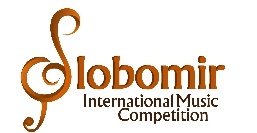 VII  SLOBOMIR INTERNATIONAL MUSIC COMPETITION 2021Repertoire:Provide detailed information about the composition (composer, title, number, key, opus, attitude and duration)Youtube link:Name and surnameDate of birthResidential addressCity / StatePhone / Mobile++E-mailSchool / InstitutionProfessor's nameDisciplineCategory1.2.3.4.5.